Geschäftsprozess EinkaufAusgangssituation: Die MAREBA SPORTS GmbH plant im Frühjahr (erste Märzwoche) die Durchführung einer großen Werbeaktion für Fitnessgeräte. Dabei soll auch ein neues Crosstrainer-Modell beworben werden. Die MAREBA SPORTS GmbH rechnet damit, dass durch die Werbeaktion 25 Crosstrainer verkauft werden. Einkaufsleiter Manfred Keller wird beauftragt, die 25 Crosstrainer bis zum Beginn der Werbeaktion Anfang März zu beschaffen. Mit einer Mitarbeiterin plant er alle notwendigen Schritte des Beschaffungsprozesses. Ein Anforderungskatalog der MAREBA SPORTS-Geräteexperten stellt den Ausgangspunkt des Beschaffungsprozesses dar.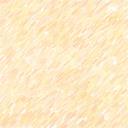 A 1: Wie kann Manfred Keller geeignete Bezugsquellen (Lieferanten) für Crosstrainer finden?………………………………………………………………………………………………………………….………………………………………………………………………………………………………………….………………………………………………………………………………………………………………….………………………………………………………………………………………………………………….………………………………………………………………………………………………………………….………………………………………………………………………………………………………………….A 2: Schreibe eine Anfrage an einen Lieferanten. Folgenden Aufbau könntest du für deine Anfrage wählen:kurze Vorstellung der MAREBA SPORTS GmbHHinweis, wie du den möglichen neuen Lieferanten entdeckt hastAnlass deiner Anfragegenaue Beschreibung der gesuchten Ware mit MengenangabeErfragen aller wichtigen Informationen (Preise, Zahlungsbedingungen, Lieferbedingungen …)Vorgabe des Lieferterminsabschließende Grußformel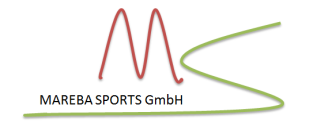 ….Anfrage………………………………………………………………………………………………………………….………………………………………………………………………………………………………………….………………………………………………………………………………………………………………….………………………………………………………………………………………………………………….………………………………………………………………………………………………………………….………………………………………………………………………………………………………………….………………………………………………………………………………………………………………….………………………………………………………………………………………………………………….………………………………………………………………………………………………………………….………………………………………………………………………………………………………………….………………………………………………………………………………………………………………….………………………………………………………………………………………………………………….………………………………………………………………………………………………………………….………………………………………………………………………………………………………………….………………………………………………………………………………………………………………….………………………………………………………………………………………………………………….………………………………………………………………………………………………………………….………………………………………………………………………………………………………………….………………………………………………………………………………………………………………….………………………………………………………………………………………………………………….………………………………………………………………………………………………………………….Aufgrund der Anfrage der MAREBA SPORTS GmbH erhält Manfred Keller in den folgenden Tagen auch die Angebote der Sportsworld GmbH, der Dieter Heuer KG und der Sport Reimer GmbH. Manfred Keller führt nun einen Angebotsvergleich durch, um den besten Anbieter zu finden.Quantitativer und qualitativer AngebotsvergleichQuantitativer Angebotsvergleich Der quantitative (rechnerische) Angebotsvergleich hat das Ziel, den preisgünstigsten Anbieter zu ermitteln. Für die Berechnung wird ein festgeschriebenes Kalkulationsschema benötigt. In diesem Kalkulationsschema tauchen folgende Rechengrößen auf:

Liefererrabatt: Der Liefererrabatt ist ein Preisnachlass für Waren, der es dem Lieferer ermöglicht, seinen einheitlichen Angebotspreis gegenüber verschiedenen Abnehmern zu differenzieren. So kann beispielsweise ein Mengenrabatt auf größere Abnahmemengen gewährt werden. 
Liefererskonto: Der Liefererskonto ist ein Preisnachlass, der gewährt wird, wenn der Abnehmer innerhalb einer bestimmten Frist den Rechnungsbetrag begleicht. Annahme: Die MAREBA SPORTS GmbH nutzt die Möglichkeit des Skontoabzugs.
Bezugskosten: Hier tauchen nur die Bezugskosten auf, die der Käufer beim Kauf von Waren trägt. Zu den Bezugskosten zählen u. a. Transportkosten, Transportversicherung, Zölle. Bezugskosten, die der Lieferer übernimmt, haben keine Auswirkung auf die Bezugskalkulation.Qualitativer Angebotsvergleich
Zur besseren Entscheidungsfindung hat Einkaufsleiter Manfred Keller eine Entscheidungsbewertungstabelle erstellt, in der neben dem Bezugspreis auch qualitative Größen für die Auftragsvergabe verwendet werden. Folgende Informationen konnte Herr Keller aus der Lieferantenkartei und den Berichten der Mitarbeiter zusammenstellen:Gründe für die Durchführung von AngebotsvergleichenNur wenn mehrere Angebote eingeholt und verglichen werden, kann sichergestellt werden, dass die Waren nicht zu teuer eingekauft werden. Voraussetzungen für einen AngebotsvergleichEin Angebotsvergleich ist nur dann sinnvoll, wenn die zu beschaffende Ware eine vergleichbare Qualität aufweist. Beim quantitativen Angebotsvergleich werden dabei die Einstandspreise der verschiedenen Angebote verglichen.In den Angebotsvergleich einzubeziehende Faktoren (Kriterien)Neben rein rechnerischen Gesichtspunkten wie Rabatt, Skonto und Bezugskosten spielen für die Beurteilung eines Angebots auch weitere Kriterien eine entscheidende Rolle, so z. B. die Lieferzeit, die Beratung, die Serviceleistungen, die Schulung der Mitarbeiter, die Finanzierungsmöglichkeiten.Die Gewichtung der Faktoren muss im Einzelfall getroffen werden. Die Entscheidungsbewertungstabelle ermöglicht dem Einkaufsleiter eine möglichst objektive Bewertung der einzelnen Angebote. Die Entscheidungsbewertungstabelle sorgt für mehr Transparenz bei der Entscheidung für die richtige Ware.A 3: Ermittlung des Bezugspreises:A 4: Qualitativer Angebotsvergleich:Abkürzungen: Gew. = Gewichtung; EP = Einzelpunkte: 0 Punkte (am schlechtesten) bis maximal 4 Punkte (am besten) ; GP = gewichtete Einzelpunkte.A 5: Wir gehen davon aus, dass sich Herr Keller von der MAREBA SPORTS GmbH für das Angebot der Sport Reimer GmbH entscheidet und das Angebot für 25 Crosstrainer Modell „Cardio Extreme Sport 2000 XT“ annimmt. Bestelldatum: 09.01... Als Lieferzeitraum legt er die Kalenderwoche 8 (KW 8) fest. Schreibe unter Berücksichtigung dieser Angaben die Bestellung.Sport Reimer GmbHFrau Isabella KönigHeilbronner Straße 28870174 StuttgartBestellung………………………………………………………………………………………………………………….………………………………………………………………………………………………………………….………………………………………………………………………………………………………………….………………………………………………………………………………………………………………….………………………………………………………………………………………………………………….………………………………………………………………………………………………………………….………………………………………………………………………………………………………………….………………………………………………………………………………………………………………….………………………………………………………………………………………………………………….………………………………………………………………………………………………………………….………………………………………………………………………………………………………………….………………………………………………………………………………………………………………….………………………………………………………………………………………………………………….………………………………………………………………………………………………………………….………………………………………………………………………………………………………………….………………………………………………………………………………………………………………….………………………………………………………………………………………………………………….………………………………………………………………………………………………………………….4 Tage nachdem Herr Keller von der MAREBA Sports GmbH seine Bestellung verschickt hat, schreibt Frau König die Auftragsbestätigung der Sport Reimer GmbH: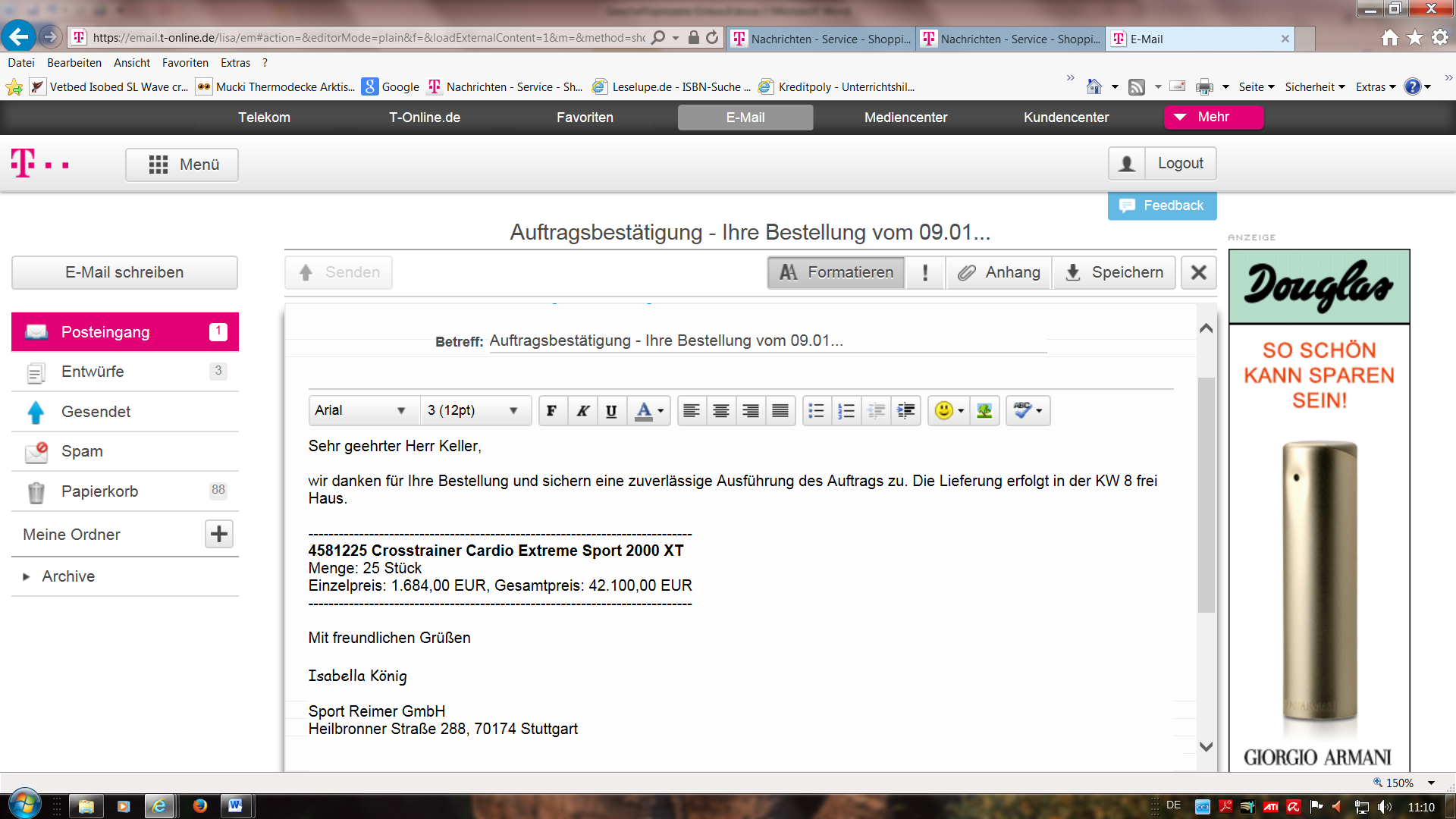 A 6: Prüfe, ob die Auftragsbestätigung in diesem Fall notwendig ist, damit ein wirksamer Kaufvertrag zustande kommt.…………………………………………………………………………………………………………………..…………………………………………………………………………………………………………………..…………………………………………………………………………………………………………………..…………………………………………………………………………………………………………………..…………………………………………………………………………………………………………………..…………………………………………………………………………………………………………………..…………………………………………………………………………………………………………………..A 7: Erkläre, welche Gründe für eine schriftliche Auftragsbestätigung sprechen.…………………………………………………………………………………………………………………..…………………………………………………………………………………………………………………..…………………………………………………………………………………………………………………..…………………………………………………………………………………………………………………..…………………………………………………………………………………………………………………..…………………………………………………………………………………………………………………..A 8: Am 18.02… trifft die bestellte Ware mit Lieferschein und Rechnung bei der MAREBA SPORTS GmbH ein. Beschreibe, was bei der Annahme der Ware zu beachten ist.…………………………………………………………………………………………………………………..…………………………………………………………………………………………………………………..…………………………………………………………………………………………………………………..…………………………………………………………………………………………………………………..…………………………………………………………………………………………………………………..…………………………………………………………………………………………………………………..…………………………………………………………………………………………………………………..…………………………………………………………………………………………………………………..Auszug: Lieferschein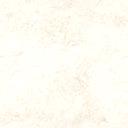 Auszug: EingangsrechnungKontoauszug der MAREBA SPORTS GmbH vom 22.03…:A 9: Buche den Wareneingang auf Ziel auf Konten.A 10: Buche die Zahlung der Rechnung per Banküberweisung auf Konten.A 11: Erstelle die beiden Buchungssätze.Geschäftsprozess Einkauf – Musterlösung A 1: Wo kann Manfred Keller geeignete Bezugsquellen (Lieferanten) für Crosstrainer finden?innerbetrieblich: Warenbezugsdatei, Lieferantendatei, Berichte von Außendienstmitarbeitern, Statistikenaußerbetrieblich: IHK, Branchen- und Adressbücher, Fachzeitschriften, Messebesuche …A 2: Schreibe eine Anfrage an einen Lieferanten. Folgenden Aufbau könntest du für deine Anfrage wählen:schülerabhängige AntwortA 3: Ermittlung des Bezugspreises:A 4: Qualitativer Angebotsvergleich:A 5: Wir gehen davon aus, dass sich Herr Keller von der MAREBA SPORTS GmbH für das Angebot der Sport Reimer GmbH entscheidet und das Angebot für 25 Crosstrainer Modell „Cardio Extreme Sport 2000 XT“ annimmt. Bestelldatum: 09.01... Als Lieferzeitraum legt er die Kalenderwoche 8 (KW 8) fest. Schreibe unter Berücksichtigung dieser Angaben die Bestellung.Bestellung Nr. 1070Sehr geehrte Damen und Herren, wir bestellen aus Ihrem Sortimentzu folgenden Bedingungen: Liefertermin: KW 8Lieferung: frei HausZahlung: 30 Tage netto KasseBitte senden Sie eine Auftragsbestätigung.Mit freundlichem GrußManfred KellerManfred Keller
EinkaufsleiterA 6: Prüfe, ob die Auftragsbestätigung in diesem Fall notwendig ist, damit ein wirksamer Kaufvertrag zustande kommt.Eine Auftragsbestätigung ist im vorliegenden Fall nicht notwendig, da ein gültiger Kaufvertrags bereits durch das verbindliche Angebot der Sport Reimer GmbH und die Bestellung (= Annahme) der MAREBA SPORTS GmbH zustandegekommen ist.A 7: Erkläre, welche Gründe für eine schriftliche Auftragsbestätigung sprechen.Eine Auftragsbestätigung dient der Vermeidung von Fehlern. Der Besteller erhält nochmals die Gelegenheit, die Daten (Menge, Artikel, Liefertermin etc.) mit seiner Bestellung abzugleichen und Fehler zu melden.A 8: Am 18.02… trifft die bestellte Ware mit Lieferschein und Rechnung bei der MAREBA SPORTS GmbH ein. Beschreibe, was bei der Annahme der Ware zu beachten ist.
Prüfung der Verpackung: richtige Anschrift, unbeschädigte Verpackung,Prüfung des Verpackungsinhalts: Menge der Pakete, Liefermenge, Güte … anhand der Begleitpapierebei Feststellung von Mängeln Verweigerung der Annahme und/oder unverzügliche Rüge des Mangels beim LiefererA9 und A 10: Buche Zahlung der Rechnung per Banküberweisung auf Konten.A 11: Erstelle die beiden Buchungssätze.Angebotsinhaltefür 25 Crosstrainer(rechnerische Größen)Sportsworld GmbH(Anbieter A)Dieter Heuer KG(Anbieter B)Sport Reimer GmbH(Anbieter C)AngebotspreisZahlungsbedingungen45.000,00 EUR3 % Rabatt60 Tage Ziel, 2 % Skonto bei Zahlung innerhalb von 30 Tagen44.750,00 EUR5 % Rabatt50 Tage Ziel, 3 % Skonto bei Zahlung innerhalb von 4 Wochen42.100,00 EUR30 Tage rein netto KasseBezugskosten290 EUR350 EURfrei HausAngebotsinhalteSportsworld GmbH(Anbieter A)Dieter Heuer KG(Anbieter B)Sport Reimer GmbH(Anbieter C)Serviceleistungen0 %-Finanzierung für Kunden mit einem jährlichen Auftragsvolumen von über 50.000 EUR; freundliche Beratung24-Stunden-Hotline; Finanzierungsmöglichkeiten zu marktüblichen Zinsensehr kulant bei der Abwicklung von Schadensfällen; Hilfe bei der Gestaltung von WerbemaßnahmenSchulung derKundenmitarbeiterkostenpflichtige eintägige Unterweisung des gesamten MAREBA-Verkaufsteamskostenloses zweitägiges Verkaufstraining in den Räumen der Heuer KG; umfangreiches Schulungsmaterialkostenloses professionelles Verkaufstraining mit Wiederholungsschulung und Erfahrungsaustausch; Prospektmappe für das MAREBA-VerkaufsteamImageinnovatives, sehr junges Unternehmen; keine ReferenzenIn der Branche wird gemunkelt, dass das Unternehmen seit einigen Jahren rote Zahlen schreibtbestehende langjährige Geschäftsbeziehung; solides UnternehmenLieferzeit10 Tage nach Auftragseingang4 Wochen nach Auftragseingang3 Wochen nach AuftragseingangBezugskalkulationAnbieter AAnbieter BAnbieter CListeneinkaufspreis- Liefererrabatt= Zieleinkaufspreis- Liefererskonto= Bareinkaufspreis+ Bezugskosten= EinstandspreisAngebotsinhalteGew.in %Anbieter AAnbieter AAnbieter BAnbieter BAnbieter CAnbieter CAngebotsinhalteGew.in %EPGP	EPGPEPGPBezugspreis40Service25Schulung der MA15Image12Lieferzeit8Summe100Euro Girokonto 8 185 112 036Euro Girokonto 8 185 112 036Euro Girokonto 8 185 112 036Euro Girokonto 8 185 112 03622.03.20..Kontostand GirokontoKontostand GirokontoKontostand Girokonto105.386,68 Euro105.386,68 Euro105.386,68 Euro105.386,68 EuroDatumInformationen zu den BuchungenInformationen zu den BuchungenInformationen zu den BuchungenInformationen zu den BuchungenInformationen zu den BuchungenInformationen zu den BuchungenWertLastschriftLastschriftGutschriftGutschrift18.03.ÜberweisungÜberweisungER 26771ER 26771ER 26771ER 2677118.03.42.100,0042.100,00Sport Reimer GmbHSport Reimer GmbHSport Reimer GmbHSport Reimer GmbH19.03.ÜberweisungÜberweisungRechnungsnr. 268Rechnungsnr. 268Rechnungsnr. 268Rechnungsnr. 26819.03.6.200,306.200,30Schiller-RS FreiburgSchiller-RS FreiburgSchiller-RS FreiburgSchiller-RS Freiburg21.03.ÜberweisungÜberweisungRechnungsnr. 298Rechnungsnr. 298Rechnungsnr. 298Rechnungsnr. 29821.03.1.600,50 1.600,50 .TSV FreiburgTSV FreiburgTSV FreiburgTSV Freiburg.Kontostand 22.03.20..Kontostand 22.03.20..71.087,48 Euro71.087,48 Euro71.087,48 Euro71.087,48 EuroMAREBA SPORTS GmbHMAREBA SPORTS GmbHMAREBA SPORTS GmbHMAREBA SPORTS GmbHRieselfeld Allee 112Rieselfeld Allee 112Rieselfeld Allee 112Rieselfeld Allee 11279111 Freiburg79111 Freiburg79111 Freiburg79111 FreiburgDreisam-BankDreisam-BankDreisam-BankDreisam-BankDreisam-BankDreisam-BankDreisam-BankDreisam-BankDreisam-Bank22.03.20...  16:0222.03.20...  16:0222.03.20...  16:020761 4443-2985 / -29900761 4443-2985 / -29900761 4443-2985 / -2990131311640 710 54640 710 548 185 112 036Druckdatum//UhrzeitDruckdatum//UhrzeitDruckdatum//UhrzeitIhr Servicetelefon/FaxIhr Servicetelefon/FaxIhr Servicetelefon/FaxAuszugAuszugBlattBlattBankleitzahlBankleitzahlKontonummerKonto-nummerKontobezeichnungSollHaben(1) Verbuchung des Wareneingangs auf Ziel.(1) Verbuchung des Wareneingangs auf Ziel.(1) Verbuchung des Wareneingangs auf Ziel.(1) Verbuchung des Wareneingangs auf Ziel.(2) Verbuchung der Zahlung der Rechnung per Banküberweisung.(2) Verbuchung der Zahlung der Rechnung per Banküberweisung.(2) Verbuchung der Zahlung der Rechnung per Banküberweisung.(2) Verbuchung der Zahlung der Rechnung per Banküberweisung.BezugskalkulationAnbieter AAnbieter BAnbieter CListeneinkaufspreis- Liefererrabatt45.000,001.350,0044.750,002.237,5042.100,000,00= Zieleinkaufspreis- Liefererskonto43.650,00873,0042.512,501.275,3842.100,000,00= Bareinkaufspreis+ Bezugskosten42.777,00290,0041.237,12350,0042.100,000,00= Einstandspreis43.067,0041.587,1242.100,00AngebotsinhalteGew.in %Anbieter AAnbieter AAnbieter BAnbieter BAnbieter CAnbieter CAngebotsinhalteGew.in %EPGPEPGPEPGPBezugspreis40004160280Service25410000375Schulung der MA1500345460Image1233600448Lieferzeit843200324Summe100168205287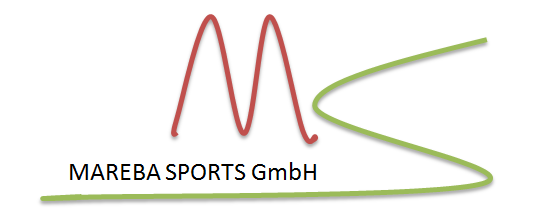 MAREBA SPORTS GmbH, Rieselfeld Allee 112,  79111 FreiburgMAREBA SPORTS GmbH, Rieselfeld Allee 112,  79111 FreiburgSport Reimer GmbHFrau Isabella KönigHeilbronner Straße 28870174 StuttgartSport Reimer GmbHFrau Isabella KönigHeilbronner Straße 28870174 StuttgartSport Reimer GmbHFrau Isabella KönigHeilbronner Straße 28870174 StuttgartSport Reimer GmbHFrau Isabella KönigHeilbronner Straße 28870174 StuttgartIhre Zeichen,   Ihre Nachricht vom Unsere Zeichen, unsere Nachricht vom Unsere Zeichen, unsere Nachricht vom Telefondurchwahl,  NameTelefondurchwahl,  NameDatumMK-EH			20xx-xx-xxMK-EH			20xx-xx-xx43962-7         	M. Keller43962-7         	M. Keller09.01.20xxNr.Art-Nr.BeschreibungMengeEinheitGesamtpreis1EA 2234Crosstrainer Modell „Cardio Extreme Sport 200 XT“25Stück42.100,00 EURGeschäftsräumeKontaktBankverbindungRieselfeld Allee 11279111 FreiburgGeschäftsführer: Benjamin NollAmtsgericht Freiburg HRB 3437Tel: 	+49 761 43962-0Fax:	+49 761 43962-20Mail:	info@marebasports.deBank:	Dreisam-Bank,                    BLZ: 640 710 54Bankort:	FreiburgKonto-Nr.:	8 185 112 036IBAN: 	DE25640710548185112036Konto-nummerKontobezeichnungSollHaben(1) Verbuchung des Wareneingangs auf Ziel.(1) Verbuchung des Wareneingangs auf Ziel.(1) Verbuchung des Wareneingangs auf Ziel.(1) Verbuchung des Wareneingangs auf Ziel.200Waren42.100,00440Verbindlichkeiten aLL42.100,00(2) Verbuchung der Zahlung der Rechnung per Banküberweisung.(2) Verbuchung der Zahlung der Rechnung per Banküberweisung.(2) Verbuchung der Zahlung der Rechnung per Banküberweisung.(2) Verbuchung der Zahlung der Rechnung per Banküberweisung.440Verbindlichkeiten aLL42.100,00280Bank42.100,00